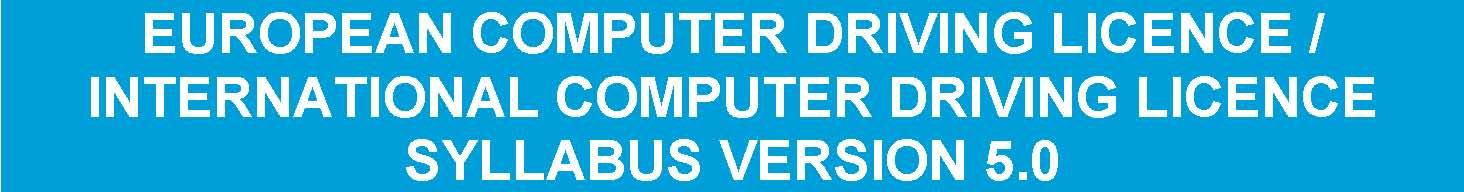 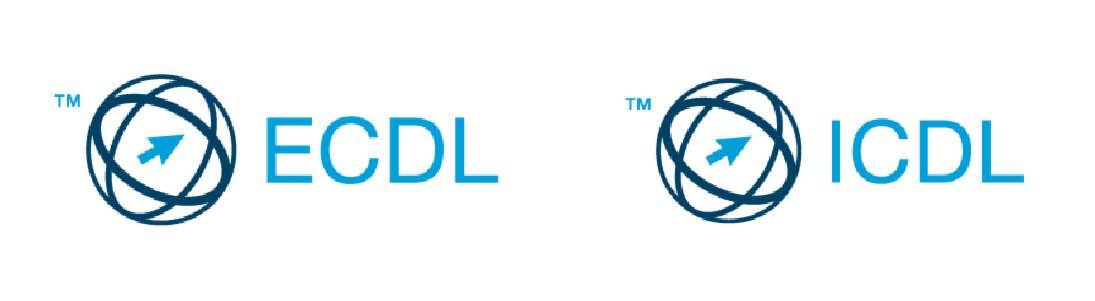 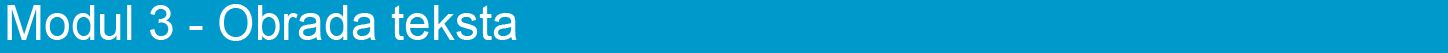 Sledeći tekst prikazuje nastavni plan za Modul 3, Obrada teksta, koji pruža osnovu za teorijskitest iz ovog modula.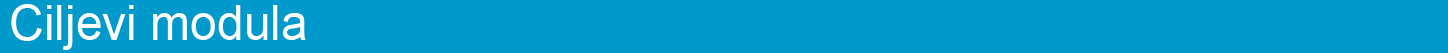 Modul 3	Obrada  teksta,  zahteva  od  kandidata  da  pokaže  sposobnost  da  koristiaplikaciju za obradu teksta da formira uobičajena pisma i dokumente. Kandidat bi trebalo da bude u stanju da:	Upravlja dokumentima i sačuva ih u različitim verzijama.	Koristi ugrađene opcije kao što su Pomoć da poveća produktivnost.	Formira i uređuje male tekstualne dokumente koji će biti spremni za deljenjei distribuciju.	Primeni različito oblikovanje na dokumente da bi ih poboljšao pre distribucije i da prepozna dobru praksu u izboru odgovarajućih opcija formatiranja (oblikovanja).	Umetne tabelu, slike i crteže u dokumente.	Pripremi dokumente za slanje cirkularnog pisma.	Izvrši podešavanje stranica dokumenta, proveri i ispravi pravopisne greške pre konačnog štampanja dokumenta.POGLAVLJE	OBLAST	OZNAKA	POTREBAN NIVO ZNANJA – CILJEVI3.1 Korišćenjeaplikacije3.1.1 Rad sa dokumentima3.1.2 Povećanjeproduktivnosti3.1.1.1	Pokrenuti i zatvoriti aplikaciju za obradu teksta. Otvoriti i zatvoriti dokument.3.1.1.2	Kreirati novi dokument korišćenjem osnovnog i drugih šablona (template): memorandum, faks, agenda.3.1.1.3	Snimanje dokumenta na određenu lokaciju na disku.Sačuvati dokument pod drugim imenom na lokaciju na disku.3.1.1.4	Sačuvati postojeći dokument u drugom formatu: tekst fajl (datoteka) (.txt), obogaćeni tekst fajl (datoteka) - Rich Text Format (.rtf), šablon (template) dokumenta, ekstenzija (nastavak) specifična za softver, isti programali različita verzija.3.1.1.5	Prelaz između otvorenih dokumenata.3.1.2.1	Podesiti osnovne postavke u aplikaciji: korisničko ime, primarni folder (fascikla)/medij za otvaranje i čuvanje3.2 Izrada dokumenata3.2.1 Unošenjeteksta3.2.2 Izbor (Select), izmena (Edit)dokumenta3.1.2.2	Koristiti raspoložive opcije pomoći.3.1.2.3	Upotrebiti funkciju za povećanje (zumiranje) dokumenta.3.1.2.4	Prikazati i sakriti ugrađene trake alata (toolbar-ove).Prikazati ili minimizirati traku (ribbon).3.2.1.1	Primeniti različite vrste pogleda na dokument.3.2.1.2	Uneti tekst u dokument.3.2.1.3	Uneti simbole i specijalne karaktere kao što su: ©, ®, ™.3.2.2.1	Prikazati ili sakriti znake koji se ne štampaju kao što su: pauze, oznake pasusa, oznake ručnog preloma linije, tabulatori.3.2.2.2	Izabrati znak, reč, liniju, rečenicu, pasus, ceo tekst.3.2.2.3	Izmena sadržaja unošenjem ili brisanjem karaktera i reči u postojeći tekst, pisanje preko postojećeg teksta.3.2.2.4	Koristiti komandu za pretraživanje po ključnoj reči iliizrazu.3.2.2.5	Koristiti komandu za zamenu reči ili izraza.3.2.2.6	Kopirati i premestiti tekst unutar dokumenta i izmeđuotvorenih dokumenata.3.2.2.7	Obrisati tekst.3.2.2.8	Koristiti funkcije za poništavanje izmena (undo), i poništavanje poslednje izmene (redo).3.3 Formatiranje(uređivanje)3.3.1 Tekst	3.3.1.1	Promeniti slova: veličinu i vrstu fonta.3.3.1.2	Primeniti oblikovanje teksta: podebljanje, zakošenje i podvlačenje.3.3.1.3	Primeniti efekte: indeksiranje (subscript), eksponiranje(superscript).3.3.1.4	Obojiti tekst različitim bojama.3.3.1.5	Promeniti mala (lowercase) slova u velika (uppercase) i obrnuto.3.3.1.6	Upotrebiti automatske funkcije za rastavljanje reči.3.3.2 Pasusi(paragrafi)3.3.2.1	Napraviti i spojiti pasuse.3.3.2.2	Uneti i izbrisati prelom linije.3.3.2.3	Prepoznati dobru praksu prilikom poravnavanja teksta: koristiti komande align, uvlačenje pasusa (indent), tabulatore a ne ubacivanje praznih karaktera.3.3.2.4	Koristiti poravnanje teksta levo, desno, po sredini i obostrano.3.3.2.5	Uvući pasus: levo, desno, prema prvom redu.3.3.2.6	Postaviti, ukloniti i upotrebiti tabulatore: levi, desni, centralni i decimalni.3.3.2.7	Prepoznati dobru praksu u pravljenju razmaka između pasusa: koristiti razmak između pasusa a ne Enter.3.3.2.8	Uneti razmak iznad i ispod pasusa. Primeniti jednostruki,jedan i po ili dvostruki prored između linija unutarpasusa.3.3.2.9	Primeniti, ukloniti znakove za nabrajanje i numerisanje na listi koja ima jedan nivo. Menjanje stila znakova i brojeva na listi sa jednim nivoom.3.3.2.10	Dodati ivicu na početak i na kraj, okvir i senčenjepasusa.3.3.3 Stilovi	3.3.3.1	Primeniti jedan od postojećih stilova za karaktere naizabrani tekst.3.3.3.2	Primeniti jedan od postojećih stilova za pasuse na jedanili više pasusa.3.3.3.3	Koristiti alat za kopiranje formatiranja (uređivanja).3.4 Objekti	3.4.1 Pravljenje tabele3.4.1.1	Pripremiti tabelu za unos podataka.3.4.1.2	Uneti i izmeniti podatke u tabeli.3.4.1.3	Označiti redove, kolone, ćelije, celu tabelu.3.4.2 Formatiranje tabele3.4.1.4	Unošenje i brisanje redova i kolona.3.4.2.1	Izmena širine kolone i visine reda.3.4.2.2	Izmena stila, debljine i boje okvira ćelije.3.4.2.3	Senčenje i bojenje ćelija.3.5 Cirkularna pisma3.6 Priprema izlaza3.4.3 Grafički objekti	3.4.3.1	Umetanje objekta (slika, fotografija, grafikon, crtež) na određenu lokaciju unutar dokumenta.3.4.3.2	Izabrati objekat.3.4.3.3	Kopirati i premeštati objekat unutar dokumenta, izmeđuotvorenih dokumenata.3.4.3.4	Promeniti veličinu, izbrisati objekat.3.5.1 Priprema	3.5.1.1	Otvoriti, pripremiti dokument kao glavni dokument za izradu cirkularnog pisma (mail merge).3.5.1.2	Izabrati listu primalaca (mailing list), drugi fajl (datoteku)sa podacima za izradu cirkularnog pisma.3.5.1.3	Umetnuti polja za podatke u glavni dokument cirkularnog pisma (pismo, nalepnice sa adresama)3.5.2 Izlazi	3.5.2.1	Spojiti listu primalaca sa pismom, označiti dokument kaonov fajl (datoteku) spreman za štampu.3.5.2.2	Odštampati cirkularno pismo: pisma, nalepnice.3.6.1 Podešavanje	3.6.1.1	Promeniti orijentaciju dokumenta: uspravno, položeno.Promeniti veličinu papira.3.6.1.2	Promeniti margine celog dokumenta: gornja, donja, leva, desna.3.6.1.3         Prepoznati dobru praksu pri dodavanju novih stranica: umetanjem preloma strane (Page break) a ne pomoću tastera Enter.3.6.1.4	Ubaciti, izbaciti prelom strane u dokumentu.3.6.1.5	Dodati, izmeniti tekst u zaglavljima, podnožjima.3.6.1.6	Dodati polje u zaglavljima, podnožjima: datum, brojstrane, naziv fajla (datoteke).3.6.1.7	Primeniti automatsko numerisanje strana dokumenta.3.6.2 Provera ištampanje3.6.2.1	Izvršiti kontrolu pravopisa (spell-check) dokumenta i uneti izmene kao što su: ispravka pravopisnih grešaka, brisanje reči koje se ponavljaju.3.6.2.2	Dodati reči u prilagođeni rečnik (custom dictionary)putem kontrolora pravopisa.3.6.2.3	Pregled dokumenta pre štampanja (preview).3.6.2.4	Odštampati dokument na instaliranom štampaču koristeći izlazne opcije kao što su: ceo dokument, pojedinačne stranice, broj kopija.